ФГБОУ ВО  «ДАГЕСТАНСКИЙ ГОСУДАРСТВЕННЫЙ МЕДИЦИНСКИЙ УНИВЕРСИТЕТ» МИНЗДРАВА РОССИИПРОГРАММАВстречи ректора с аспирантами, посвященная Дню Российской науки 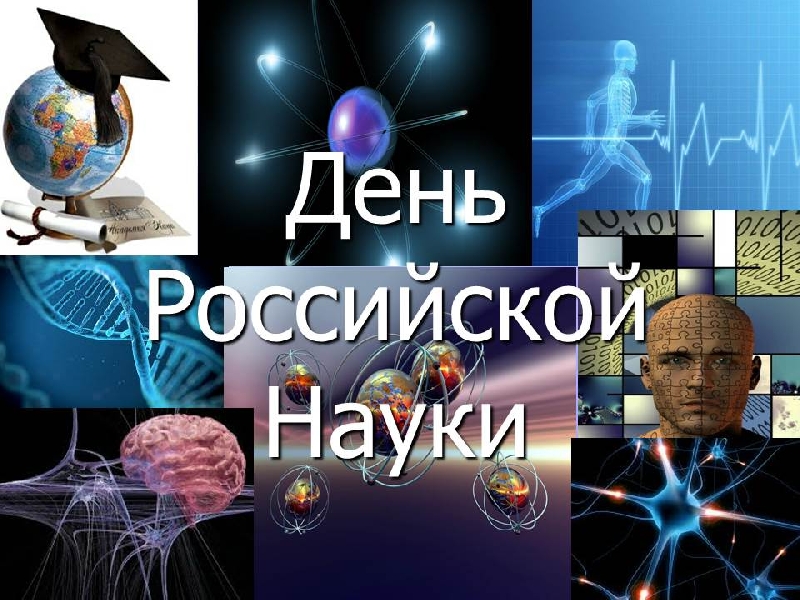 8 января 2021г.Уважаемый (ая)_______________________________________________________Приглашаем Вас принять участие во встрече ректора с аспирантами, посвященная Дню Российской науки. Место проведения: ФГБОУ ВО «Дагестанский государственный медицинский университет» Минздрава России,  г. Махачкала, пл. Ленина, 1, Зал Ученого совета, 2 этаж.15:00 -15:15 Приветственное слово. Награждение15:15-15:30 Лекция.«Иммунопатогенез новой коронавирусной инфекции (COVID-19)»С.Н. Маммаев – ректор ФГБОУ ВО ДГМУ Минздрава России